Mór Városi Önkormányzat Polgármestere112/2020. (XI.27.) határozataMór, 1302/1. hrsz-ú ingatlanon lévő rendelő üzemeltetésével kapcsolatos megállapodás jóváhagyása tárgyábanA Kormány által 478/2020. (XI. 3.) Korm. rendelettel kihirdetett veszélyhelyzetre tekintettel, a katasztrófavédelemről és a hozzá kapcsolódó egyes törvények módosításáról szóló 2011. évi CXXVIII. törvény 46. § (4) bekezdésében foglaltak alapján a képviselő-testület hatáskörében eljárva az alábbi döntést hozom:A Mór, 1302/1. hrsz-ú ingatlanon lévő rendelő üzemeltetésével kapcsolatos megállapodást a határozat mellékletében szereplő tartalommal jóváhagyom.Határidő: 2020. 12. 31Felelős: polgármester (városfejlesztési és -üzemeltetési iroda)		Fenyves Péter	Dr. Taba Nikoletta
polgármester	aljegyző112/2020. (XI.27.) határozat mellékleteÜzemeltetési Megállapodásamely létrejött egyrészről:Mór Városi Önkormányzat (székhely: 8060 Mór Szent István tér 6., képviseli: Fenyves Péter polgármester) (a továbbiakban: Vagyonkezelő), másrészről:ISTIDA Kft. (székhely: 8060 Mór, Téglás köz 3.képviselője: Dr. Birki Ida gyermekorvos), mint a Rendelő 1 használója (a továbbiakban: Használó 1)„PAISNÉ Dr. HORVÁTH ZSUZSANNA” Egészségügyi- és Szolgáltató Betéti Társaság (székhely: 8060 Mór, Kert u. 32. képviselője: Paisné Dr. Horváth Zsuzsanna Eszter gyermekorvos), mint a Rendelő 2 használója (a továbbiakban: Használó 2),Dr. Szilvásné Dr. Csiffáry Éva Háziorvosi és Egészségügyi Szolgáltató Bt.  (székhely: 8060 Mór, Pince u. 34. képviselője: Dr. Szilvásné Dr. Csiffáry Éva gyermekorvos), mint a Rendelő 3 használója (a továbbiakban: Használó 3),„KER’S-MED” Egészségügyi Szolgáltató Betéti Társaság (székhely: 8000 Székesfehérvár, Pozsonyi út 98. fszt. 1. képviselője: dr. Kerekes László gyermekorvos), mint a Rendelő 4 használója (a továbbiakban: Használó 4),a továbbiakban együtt: Használók; a Vagyonkezelő és Használók a továbbiakban együttesen: Felek között az alulírott napon és helyen az alábbi feltételekkel:ELŐZMÉNYEKSzerződő Felek között az egészségügyi alapellátásról szóló 2015. évi CXXIII. törvény (továbbiakban EÜ. tv.) 5. § (1) bekezdésének a) pontában meghatározott kötelező egészségügyi alapellátás biztosítása érdekében Feladatellátási szerződés jött létre a házi gyermekorvosi alapellátás területi kötelezettséggel történő biztosítása érdekében. A 60/2003.(X 20.) ESzCsM rendelet  3. § (1) bekezdése rendelkezik az egészségügyi szolgáltatások nyújtásához szükséges minimum feltételek bizotsításáról. II. A MEGÁLLAPODÁS CÉLJA2. Jelen megállapodás célja az I. fejezetben hivatkozott Feladatellátási szerződésben meghatározott kötelezettségek teljesítése érdekében a Használók használatában, önkormányzati vagyonkezelésében lévő ingatlan rendeltetésszerű használatával összefüggő üzemeltetési költségek megosztásának és megtérítésének szabályozása.3. A Felek megállapodnak abban, hogy a Megállapodás 4. pontjában foglalt megosztás szerint az ingatlan fenntartásával, üzemeltetésével, karbantartásával kapcsolatos költségeket a kizárólagosan használt rendelők esetében a Használók viselik, a közösen használt helyiségek és a Védőnői Szolgálat által használt helyiségek esetében a Vagyonkezelő viseli.III. A MEGÁLLAPODÁS TARTALMA4. Felek kijelentik, hogy a Megállapodás alapján Mór 1302/1. helyrajzi szám alatt felvett ingatlan a Felek közös használatába került az alábbiak szerint: Az ingatlan nettó alapterülete 341,3 m2, amelyből 4 házi gyermekorvos által kizárólagosan használt ingatlanrész nettó alapterülete:Rendelő 1.: 19,69 m2 (5,8%)Rendelő 2.: 18,68 m2 (5,5%)Rendelő 3.: 19,90 m2 (5,8%)Rendelő 4.: 20,57 m2 (6,0%)(összesen 78,8 m2 23,1%).Mór Városi Önkormányzat által használt területként kell figyelembe venni valamennyi közös használatú helyiséget és a Védőnői Szolgálat által használt területrészeket (összesen 262,5 m2 76,9%).Jelen Üzemeltetési Megállapodás egyrészt a Mór, 1302/1. helyrajzi szám alatti épület földszintjén található gyermekorvosi rendelők 78,8 m2-ére, másrészt a földszinti közös használatú helyiségekre 94,3 m2 és a teljes emeleti területre 168,19 m2 vonatkozik.Az ingatlan alaprajza a Megállapodás mellékletét képezi.5. 	Felek megállapodnak, hogy 2020. szeptember 1. napjától a 4. pont szerinti ingatlan üzemeltetését a Vagyonkezelő látja el. Szintén az Üzemeltető gondoskodik 2020. szeptember 1. napjától a 4. pontban megjelölt ingatlan karbantartásáról és az eseti jellegű javítási munkálatok elvégzéséről.6. A 8. pontban foglaltak alapján az üzemeltetési költségeknek a Használókat terhelő részét a szolgáltatók felé a Vagyonkezelő megelőlegezi, melyet Használók a Vagyonkezelő részére a jelen megállapodásban szabályozott módon kötelesek megfizetni.7. Az irányadó, az adott időszakban hatályos szerződésekben, illetve jogszabályokban meghatározott üzemeltetési kötelezettségek költségeinek Vagyonkezelő általi továbbszámlázása az alábbiak szerint történik:8. A Használók által megfizetendő üzemeltetési és fenntartási költségek köre és megosztása:        8.1. Közüzemi díjak       a) Hulladékszállítás, edénymosás:A 4. pont a) alpontban megjelölt helyiségek tekintetében:A szolgáltatásról a Használók külön szerződésben önállóan gondoskodnak.b)Villamos energia szolgáltatás, gázenergia szolgáltatás:A 4. pont a) alpontban megjelölt helyiségek vonatkozásában:A gázfűtést és a villamos energia fogyasztást a Használók m2-ben meghatározott alapterület alapján téríti meg a Vagyonkezelőnek.Fentiek alapján a Használók az alábbi megosztás alapján kötelesek a fűtési költséget és a villamos energia költségeit megfizetni a Vagyonkezelő részére.Használó 1.: 341,3m2/19,69 m2: (5,8%)Használó 2.: 341,3m2/18,68 m2: (5,5%)Használó 3.: 341,3m2/19,90 m2: (5,8%)Használó 4.: 341,3m2/20,57 m2: (6,0%)c) Víz és csatornadíj:A víz és csatornadíj költségeket a Vagyonkezelő rendezi a szolgáltató felé a teljes ingatlan vonatkozásában.8.2. Karbantartási, fenntartási szerződésekRendelő karbantartása, takarítása, tisztasági és higiéniai eszközök biztosítása:A teljes földszinti épületrész takarításáról Használók kötelesek gondoskodni. Az emeleti épületrész takarítását a Védőnői Szolgálat végezteti.8.3. Vezetékes távközlési szolgáltatás költségeiA 4. pont a) alpontban megjelölt helyiségek vonatkozásában:A Használók telefonhálózata elkülönült, melyre szerződést a telefonszolgáltatóval saját nevükben kötik meg. Informatikai költségekA 4. pont a) alpontban megjelölt helyiségek vonatkozásában:A szolgáltatásról a Használók külön szerződésben önállóan gondoskodnak.Biztosítási díjakA teljes ingatlan vonatkozásában a Vagyonkezelő gondoskodik az érvényes biztosításról. Amennyiben az épületben található eszközökre Használók kiegészítő biztosítást tartanak szükségesnek, úgy arról saját költségükre gondoskodnak.Eseti, egyéb üzemeltetési, szerződésen kívüli javítási költségek 8.6.1. Az épület folyamatos állagmegóvásához, szinten tartásához szükséges, vagy egyéb értéknövelő eseti, egyéb üzemeltetési, szerződésen kívüli karbantartási, javítási, felújítási munkák elvégzéséről, az ingatlanok berendezéseinek cseréjéről  – ide értve az ingatlanok rendeltetésszerű használatából eredő kisebb hibák javítását is – a Használók írásbeli jelzése alapján a Vagyonkezelő gondoskodik. Felek rögzítik, hogy az ingatlanok rendeltetésszerű használatából eredő kisebb hiba javításának az 50.000,- Ft-ot meg nem haladó ellenértékű karbantartás, javítás, állagmegőrzés minősül.A kizárólagos használatban lévő részeket érintő, előzőekben felsorolt munkák esetén érintettek a teljes költséget viselik, a nem kizárólagos használatú részek esetén pedig a Vagyonkezelő költségére történik.8.6.2. Felek megállapodnak továbbá, hogy a kizárólag az egyik fél érdekében álló, illetve kizárólag az egyik fél által szükségesnek tartott egyéb felújítási, átalakítási, valamint nem elengedhetetlenül szükséges, vagy jogszabályi előírás alapján kötelező karbantartási munkálatokat, illetve a berendezések nem elengedhetetlenül szükséges, vagy jogszabályi előírás alapján kötelező cseréjét szintén az a fél köteles elvégezni, illetve költségeit megfizetni, akinek azok az érdekében állnak, illetve aki azokat szükségesnek tartja.8.6.3. Felek megállapodnak, hogy a Használók kizárólagos a használatukban álló helyiségben felújítási, beruházási munkálatokat, az épületrész berendezéseinek cseréjét csak a Vagyonkezelő hozzájárulásával végezhetnek.8.6.4. A Felek rögzítik, hogy a tárgyi ingatlanon a Használók által végzett beruházások, felújítások, illetve berendezéseinek cseréje tulajdoni igényt nem keletkeztetnek.9.1. A Használók által megfizetendő üzemeltetési és fenntartási költségek továbbszámlázása és teljesítése:Felek megállapodnak, hogy a Vagyonkezelő a mindenkori hatályos jogszabályok szerint a 2020. szeptember 1. napját követő teljesítési időszakra vonatkozó üzemeltetési költségek előzőekben meghatározottak szerint Használókra eső részét számlázhatja tovább Használók részére.A Vagyonkezelő az adott negyedévre vonatkozóan tárgy negyedévet követő hónap 10. napjáig számlát bocsát ki a Használók részére  az alábbi számlázási címekre: Rendelő 1 tekintetében: ISTIDA Kft.  székhely: 8060 Mór, Téglás köz 3., Rendelő 2 tekintetében: „PAISNÉ Dr. HORVÁTH ZSUZSANNA” Egészségügyi- és Szolgáltató Betéti Társaság székhely: 8060 Mór, Kert u. 32. Rendelő 3 tekintetében: Dr. Szilvásné Dr. Csiffáry Éva Háziorvosi és Egészségügyi Szolgáltató Bt.  székhely: 8060 Mór, Pince u. 34. ,Rendelő 4 tekintetében: „KER’S-MED” Egészségügyi Szolgáltató Betéti Társaság székhely: 8000 Székesfehérvár, Pozsonyi út 98. fszt. 1. azon költségek vonatkozásában, amelyek a Vagyonkezelő részéről már kiegyenlítésre kerültek.A Használók a számla tekintetében 5 napon belül kifogással élhetnek.Amennyiben a Használó kifogással nem élt, a számla szerinti összeget a kézhezvételtől számított 30 napon belül átutalással fizeti meg a Vagyonkezelő Erste Bank Hungary Zrt.-nél vezetett 11600006-00000000-76354634 számú bankszámlájára.A Vagyonkezelő kötelezettséget vállal arra, hogy az általa készített számlákhoz fénymásolatban csatolja az azok kiállításának alapjául szolgáló – a szolgáltatók, megbízottak által – kiállított számlák másolatait.9.2. Késedelmes fizetés:Késedelmes fizetés esetén a Használók a Polgári Törvénykönyvről szóló 2013. évi V. törvény vonatkozó előírásai szerinti késedelmi kamatot kötelesek Vagyonkezelő részére megfizetni.IV. MEGÁLLAPODÁS MEGSZŰNÉSE, MEGSZÜNTETÉSE, MÓDOSÍTÁSA10. Felek megállapodnak, hogy jelen megállapodás egyoldalú nyilatkozattal nem mondható fel. Jelen megállapodást Felek kizárólag közös megegyezéssel szüntethetik meg akként, hogy az üzemeltetési kérdésekről új megállapodásban rendelkeznek. Jelen megállapodás kizárólag abban az esetben szűnik meg, és csak azon Használó tekintetében, amely Használónak az ingatlanok ingyenes használatra vonatkozó jogcíme megszűnik.Jelen megállapodás kizárólag írásban, és – a szerződés megszüntetéséhez hasonlóan – kizárólag a Felek közös megegyezésével módosítható.V. EGYÉB RENDELKEZÉSEKJelen megállapodás az aláírás napján lép hatályba és határozatlan időre szól azzal, hogy az abban foglaltakat 2020. szeptember 1. napját követően felmerült üzemeltetési költségek tekintetében is alkalmazni kell. A hatálybalépést megelőző időszakra eső üzemeltetési költségeket a Használók 2020. december 30. napjáig fizetik meg a Vagyonkezelő részére. Amennyiben Felek a jelen megállapodást nem azonos napon írják alá, úgy az a későbbi aláírás napján lép hatályba.Felek kijelentik, hogy jelen megállapodás hatálya alá tartozó esetekben egymással legmesszebbmenőkig együttműködnek, minden szükséges tájékoztatást egymás részére megadnak.Felek az üzemeltetési kérdésekben az alábbi kapcsolattartókat jelölik ki:Vagyonkezelő részéről:	Schmidt Norbert
tel.: 22/560-861
e-mail cím: schmidtnorbert@mor.huHasználó 1 részéről: Dr. Birki Ida
tel.: 06 20/551 3939
e-mail cím: ida.birki@gmail.com Használó 2 részéről: Dr. Szilvásné Dr. Csiffáry Éva
 tel.: 06 20/226-6395
e-mail cím: szilvaseva@gmail.comHasználó 3 részéről: Paisné Dr. Horváth Zsuzsanna Eszter
tel.: 06 30/956 3549
e-mail cím: paisnedrhorvathzsuzsannaeu.bt@upcmail.hu;Használó 4 részéről: Dr. Kerekes László
tel.: 06 20/944 1442
e-mail cím: csillarendelo@gmail.comFelek megállapodnak, hogy a megosztás alapjául szolgáló területmegoszlás változása esetén haladéktalanul egyeztetést kezdeményeznek egymással.Az egyeztetést követően a Felek az új területmegoszlást írásban rögzítik, és képviselőik aláírásukkal látják el, ezt követően a költségek megosztása a Felek által elfogadott új területmegosztás szerint történik.Felek kijelentik, hogy a közöttük az épület üzemeltetése során felmerült vitás kérdések megoldása elsődleges eszközének az egymás közötti tárgyalást tekintik.A tárgyalások sikertelensége esetén a Felek a jogvita rendezése érdekében a pertárgy értéktől függően a Polgári Perrendtartásról szóló 2016. évi CXXX. törvény illetékességi szabályai szerinti bírósághoz fordulnak.Jelen megállapodásban nem szabályozott kérdésekben a vonatkozó jogszabályi rendelkezések az irányadóak.Jelen megállapodás hét számozott oldalból áll és 7 eredeti példányban készült, melyből Vagyonkezelőt 3, Használókat 1-1 példány illeti meg.Jelen megállapodást a Felek elolvasás után, mint akaratukkal mindenben megegyezőt jóváhagyólag aláírták.sz. melléklet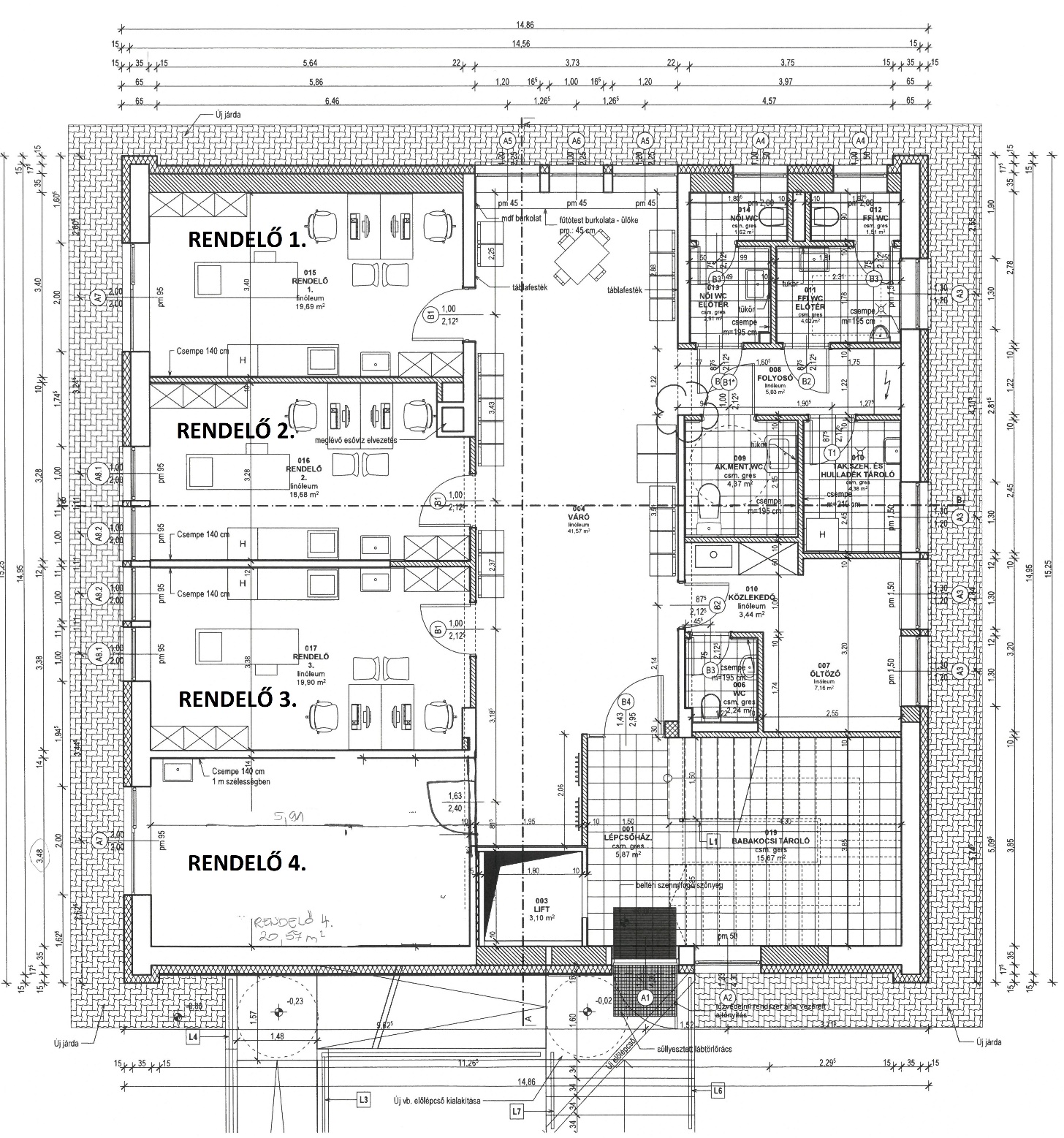 Mór, 2020…. ………..…………………….……………ISTIDA Kft.Dr. Birki Ida háziorvosHasználó 1Mór, 2020. …. ………..…………………….……………Fenyves PéterpolgármesterMór Városi ÖnkormányzatVagyonkezelőMór, 2020…. ………..…………………….……………„KER’S-MED” Egészségügyi Szolgáltató Betéti Társaság Dr. Kerekes László háziorvosHasználó 4Mór, 2020…. ………..…………………….……………„KER’S-MED” Egészségügyi Szolgáltató Betéti Társaság Dr. Kerekes László háziorvosHasználó 4